П О С Т А Н О В Л Е Н И Е	В соответствии с Решением Городской Думы Петропавловск-Камчатского городского округа от 31.10.2013 № 145-нд «О наградах и почетных званиях Петропавловск-Камчатского городского округа»,     Постановлением Главы Петропавловск-Камчатского городского округа от 31.10.2013 № 165 «О представительских расходах и расходах, связанных           с приобретением подарочной и сувенирной продукции в Городской Думе Петропавловск-Камчатского городского округа»,       ПОСТАНОВЛЯЮ:за добросовестный труд, высокий профессионализм и в связи 
с 65-летием государственного бюджетного учреждения здравоохранения «Камчатский краевой противотуберкулезный диспансер» наградить Почетной грамотой Главы Петропавловск-Камчатского городского округа 
(в рамке) сотрудников Государственного бюджетного учреждения здравоохранения «Камчатский краевой противотуберкулезный диспансер»:ГлаваПетропавловск-Камчатскогогородского округа                                                                           К.Г. Слыщенко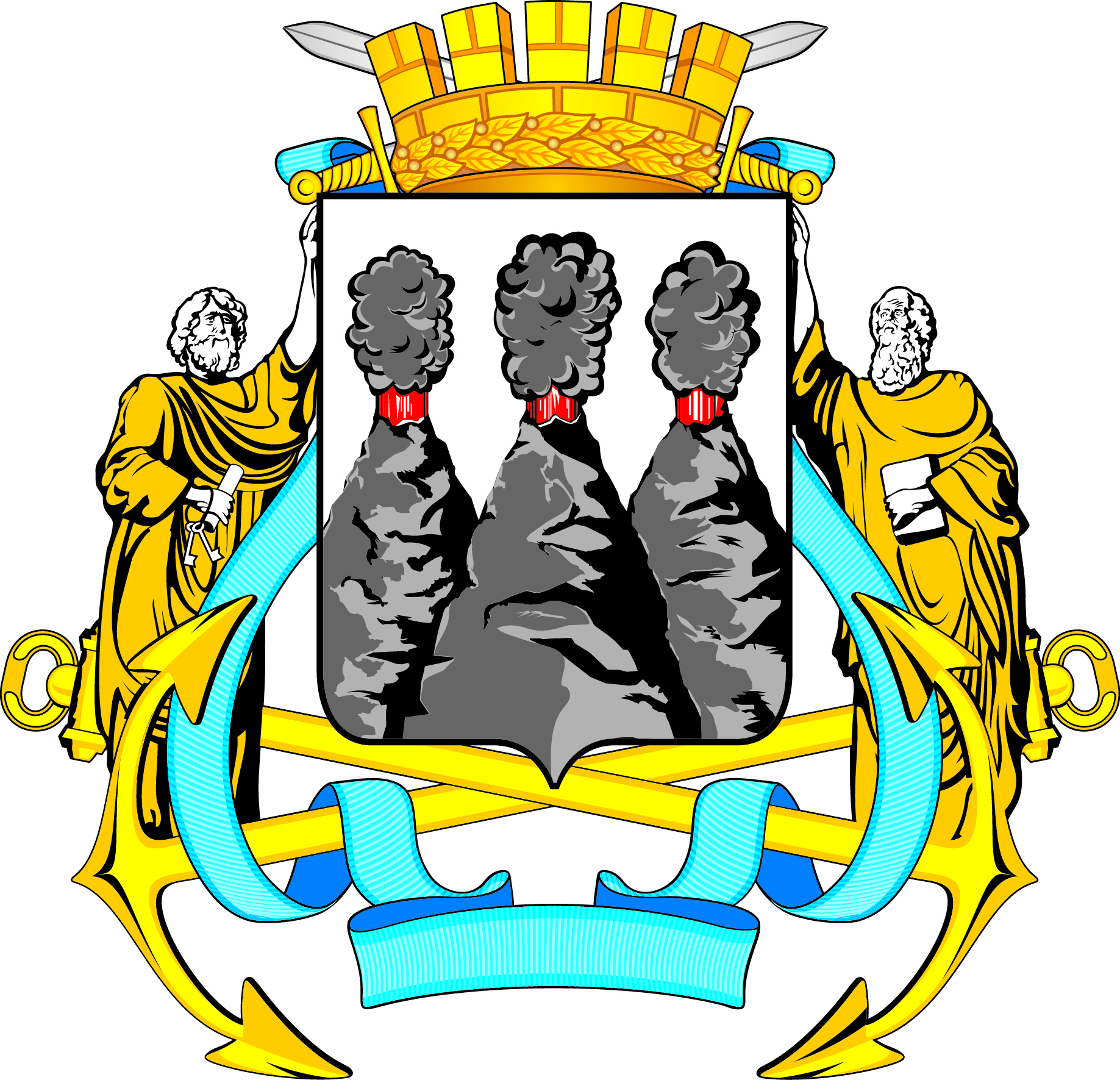 ГЛАВАПЕТРОПАВЛОВСК-КАМЧАТСКОГОГОРОДСКОГО ОКРУГАот  23.09.2016  № 178О награждении Почетной грамотой Главы Петропавловск-Камчатского городского округа сотрудников Государственного бюджетного учреждения здравоохранения «Камчатский краевой противотуберкулезный диспансер»Валитова Романа Кимовича- врача хирурга, заведующего легочно-хирургическим отделением;Можину Анастасию Владимировну- перевязочную медсестру хирургического отделения;Осипову Ирину Сергеевну - старшую медсестру хирургического отделения;Сизоненко Светлану Петровну- врача анестезиолога-реаниматолога.